                                                              Person Specification  - Main grade teacher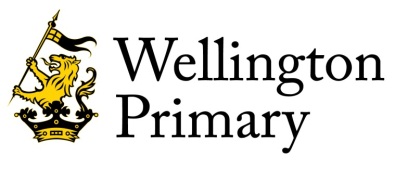 CategoryEssentialDesirableWhere IdentifiedApplicationFully supported in referencesWell structured supporting statement that demonstrates how the person specification is metApplicationReferencesQualifications and TrainingDegree or equivalentTeacher training qualification / QTS in primary teachingRelevant work, training or further development ApplicationSuccessful ExperienceRecent teaching experience in a primary schoolSuccessful training placement/sMaking the learning of young people challenging, enjoyable and realApplicationReferencesSelection processExpertiseExcellent planning and differentiation skillsExcellent diagnostic and assessment for learning skillsExcellent communication skills; the ability to enthuse, inspire, influence and motivate othersExpertise in lesson observation and feedback High expectations of behaviourWell-organised, well-managed, creative and exciting classroom environment where children are independent, inspired and motivatedA clear understanding of the use of ICT in enabling innovative and effective approaches to teaching and learningAbility to produce, interpret and respond to data in a variety of formsAbility to work effectively on own initiativeAbility to work successfully as part of a teamKnowledge of national policy framework and current legislation, with particular reference to the new primary curriculumAbility to offer extra-curricular activities and participate in wider academy life as part of our commitment to extended schooling, including the Golden Eagle Programme Expertise in additional educational needsEvidence of being able to build and sustain effective working relationships with children, staff and parents High level ICT teaching skills and a vision of how ICT can transform learningApplicationReferencesSelection processPersonal AttributesCommitment to the Academy’s overall visionEmpathy and a positive regard for young peopleA fundamental belief that every child mattersDesire to develop students’ character strengths as well as their academic abilitiesA fundamental belief that aspirations and achievement can be significantly altered An excellent health and attendance recordA flexible approach to people and situationsEnergy, enthusiasm, tenacity and determination; dedication and a willingness to work hardFlexible, adaptable and able to prioritise; resilience under pressureA persona that would command respect from the school and the local communityAbility to think creatively and push oneself to develop new ideasEmotional intelligence; adaptable to differing situations, with a clear sense of humourCommitment to regular and ongoing professional development and training to establish outstanding classroom practiceCommitment to personal development and lifelong learningApplicationReferencesSelection process